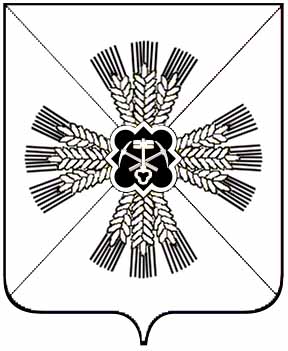  Российская ФедерацияКемеровская областьПромышленновский муниципальный районТарасовское сельское поселениеСовет народных депутатов Тарасовского сельского поселения3-ий созыв , 14–е заседаниеР Е Ш Е Н И Еот 25 марта   №26с.ТарасовоО внесении изменений в решение Совета народных депутатов Тарасовского сельского поселения от  13.01.2016 №19 «Об утверждении Положения о порядке проведения  конкурса по отбору кандидатур на должность главы Тарасовского сельского поселения»      В соответствии с Федеральным законом от 06.10.2003 г. № 131-ФЗ «Об общих принципах организации местного самоуправления в Российской Федерации», Уставом Тарасовского сельского поселения Совет народных депутатов Тарасовского сельского поселения  РЕШИЛ:1. Внести в решение Совета народных депутатов Тарасовского сельского поселения от  13.01.2016 №19 «Об утверждении Положения о порядке проведения  конкурса по отбору кандидатур на должность главы Тарасовского сельского поселения» следующее изменение:1.1.  Пункт 5.2.Положения изложить в следующей редакции:«5.2. Срок подачи заявлений на участие в конкурсе и представления необходимых документов составляет 15 календарных дней со дня указанного в публикации объявления о его проведении.».2. Настоящее решение подлежит обнародованию на информационном стенде администрации сельского поселения и размещению на официальном сайте Промышленновского муниципального района в информационно-телекоммуникационной сети «Интернет» на странице Тарасовского сельского поселения.3. Контроль за исполнением данного решения возложить на мандатную комиссию (Ю.Н. Якубовский).Зам.Председателя Совета народных депутатовТарасовского сельского поселения                     В.Н. Васькои.о.ГлавыТарасовского сельского поселения                     В.Г. Ланг